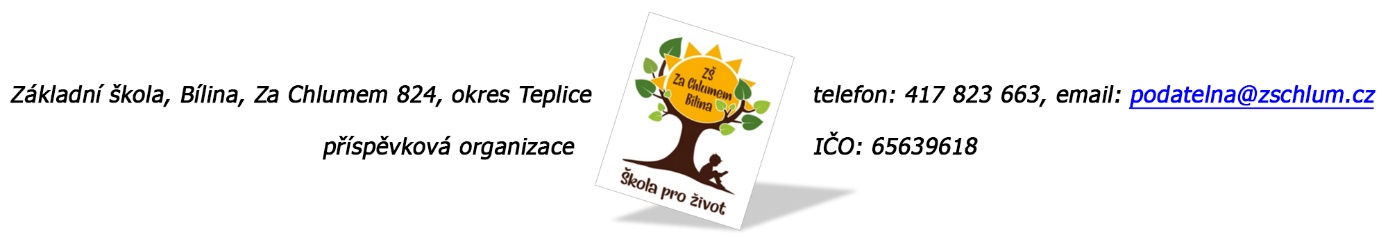 H.P.M Servis s.r.o.Fišerova 470418 01 Bílina                 Objednávka č. 211/2022 Ředitelství školy objednává opravu prasklého potrubí na chlapeckých záchodcích v prvním patře budovy školy, havárie zasáhla chlapecké záchodky v přízemí. Oprava je nutná z důvodu havarijního stavu.Tato Objednávka/Smlouva bude v plném rozsahu uveřejněna v informačním systému registru smluv na Portále veřejné správy dle zákona č. 340/2016 Sb., o registru smluv, ve znění pozdějších předpisů. Uveřejnění této Objednávky/Smlouvy v registru smluv zajistí odběratel.Předpokládaná výše objednávky je 92.000,- Kč.                      Děkujeme za kladné vyřízení objednávky.                      Fakturu zasílejte na výše uvedenou adresu.V Bílině dne: 27. 7. 2022                                                              za ZŠ: Fojtíková Andrea                                                                                                                        ekonom školyAKCEPTACE OBJEDNÁVKY /DATUM A PODPIS/: 3. 8. 2022Bankovní spojení: ČS, a.s. Bílina                                 č.ú. 1060441339/0800                                 email: fojtikova@zschlum.cz                                 IČO: 65639618